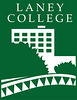 Curriculum Committee MeetingFriday, February 19, 2016Tower (Room T-850), 1:00 PM—3:00 PMPresent: Anne Agard*; Iolani Sodhy-Gereben*; Laura Bollentino*; Vina Cera*; Peter Brown*; Donald Moore*; Pinar Alscher*; Rebecca Bailey*; Heather Sisneros*; Daniela Nikolaeva Pachtrapanska*; Steven Zetlan*; John Reager*; Meryl Siegal*; Lilia Celhay*; Denise Richardson; Chris Brown*;Absent: Phillippa Caldeira*; Laura Gomez-Contreras*; Chuen-Rong Chan; Phoumy Sayavong; Guests: Marilyn Whalen (VPIE); David Ross (MATH); Amy BohorquezAGENDA ITEMSUMMARY OF DISCUSSION and DECISIONSFOLLOW UP ACTION and RESPONSIBLE PARTYI. CALL TO ORDER 1:00 Public AnnouncementsIntroductionsII. APPROVAL OF MEETING MINUTES 1:05 Approval of minutesJanuary 29th minutes 1st Peter2nd DonalduniIII. REVIEW OF PROPOSALS1:05-1:08 ECTECT 010 ECT 010--deactivating1st Laura2nd Vinauni1:08-1:10 BIOLBIOL 11BIOL 11—updating; non-catalog changes1st Vina2nd LaurauniDE1st  Donald2nd Rebecca3 abstentions1:10-1:53 MATHMATH 3CMATH 201Discussion of separate vote for DE addendums; discussion of responsibilities of who is looking at the whole COR document; suggestion of bringing up the course on the screen before voting to verify everything has filled out. DE knowledge can be learned/trained. DE Coordinator needs to be on this committee. Schedule training of what members need to look at in terms of curriculum before a meeting. MATH 3C—non-catalog (C-iD; textbook)MATH 201—course update; added DE; added credit by exam1st Laura2nd SteveuniDE1st Peter2nd Rebecca2 abstentionsIV. REVISED PROPOSAL REVIEW CHECKLIST  1:53-1:58 AnnieOn CC website, updated review checklist. Let Annie know if there are any issues or questions. V. DISCUSSION OF COMMITTEE POSITIONS 2016-2017 1:58-2:09  AnnieAccording to FAS, around March is when positions that receive release time (chairs, tech reviewers, peer mentors) need to be sent to FAS for appointment. Issue of compensation to work during breaks and breaks (i.e., Curriculum Institute) Added to Tech Reviewers and Peer Mentor Descriptions, number of hours a week that is expected for release time. Issue of perhaps more release time needed for the chair positionVI. CURRICULUM REVIEW PLANNING 2:09-2:21 AnnieDivision of group A into the level of work expectedPlan to schedule group meetings with cc chairs, CS, deans, etcQuestion of deans’ role/responsibilities; does committee need to meet with them ahead of time to go over what is need; status checkIn curriculum review years, each department has a month. If not presented, not in catalog Creation of calendar of important dates of submittals through the academic yearRebecca offered for her and Heather to be a part of the meeting if neededLilia—Deans are finishing up program review validations; Denise—suggestion to have this brought up in department chair and dean meetings. VII. DISCUSSION AND PLANNING FOR COURSE PROPOSALS2:21-3:00 AnnieCourses that have been tabled at committee that have not moved in over semesterATHL 80 and KIN 163 Issue of definition of consultation—does there need to be a resolution or just a meeting to have the questions/concerns addressed. HUMAN/PHIL coursesQuestion of lower/division; shouldn’t be about “history” it should be as a committee that the curriculum meets Title V criteria. Is the class useful? Does it satisfy what is a lower division course? Does it support the student for a more intense course they could take later on? Need a resolution to FAS, how we as a committee define a lower division course. Have to be able to define and explain why something is approved as lower division or not. Donald—pushed the KIN courses;Iolani—suggestion all key members meet to discuss the courses and issuesChris—creation of subcommittee on emergency group/stuck curriculum Heather—key players, cc chairs, tech reviewer/peer mentor, originator, faculty member in fieldMeryl—send instructors lower/upper division information from Amy’s lectureCreation of subcommittee to deal with definition with lower division—Laura, Meryl, Follow-up: chairs will email core group of people (originator; dept chair; dean; CC; CS; AO if needed) to discuss ways to work on the curriculum. VIII. ADJOURNMENT